DKM COLLEGE FOR WOMEN(AUTONOMOUS) VELLORE-1REPORT ON THECITIZEN CONSUMER CLUB(CCC) ACTIVITIESFOR THE ACAEDEMIC YEAR 2018-19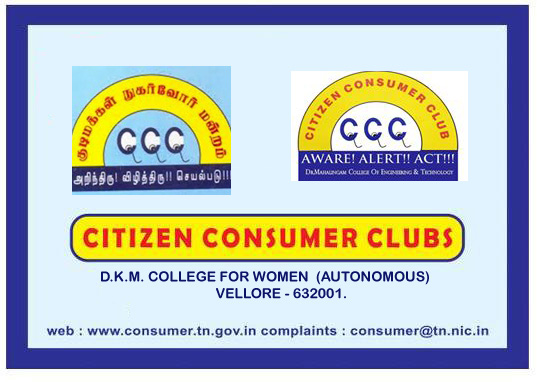 report of the ccc activities for the academic  year  2018-19The activities of  citizen consumer club of DKM college was inaugurated on 4th September  2018. All the  B.Com students of Aided  pattern are the members of the CCC.  Under the headship of the CCC CO ORDINATOR, DR.A.SUDARVIZHI  the activities of the  CCC was inaugurated.  Ms.L.Lavanya , III B.Com, was selected as the student secretary of CCC for this academic year. Dr.T.Bharathi, Assistant Professor of Commerce(Aided) spoke  on the basic concepts, rights and duties of a consumer with a power point presentation.  The other events organized were as follows.EVENT-IEXTENSION ACTIVITY AT GOVERNMENT HIGH SCHOOLEDAYANCHATHUVELLORE05.12.2018 & 06.12.2018D.K.M COLLEGE FOR WOMEN (AUTONOMOUS)Sainathapuram, Vellore-632001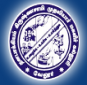 DEPARTMENT OF COMMERCE (AIDED)& CITIZEN CONSUMER CLUB Cordially Invites you to the AWARENESS  MEETINGONCONSUMER RIGHTS & RESPONSIBILITIESTo be held on Thursday the 21st March  2019 at 10.00 am  at Brahmaputra  Conference HallThiru.Tamil Thirumal, M.A, M.Phil, M.EdPG Assistant(Tamil)Thiruvalluvar Higher Secondary School,Gudiyatthamhas kindly consented to be the Resource Person of the day.All are invitedD.K.M. COLLEGE FOR WOMEN (AUTONOMOUS) VELLORE-01DEPARTMENT OF COMMERCE (AIDED)& CITIZEN CONSUMER CLUB 21.02.2019 (10.00am)Venue: Brahmaputra  Conference HallPROGRAMME AGENDAPrayerWelcome AddressFelicitationAddress By The Chief Guest Feed Back By StudentsVote Of ThanksNational  AnthemReport  on  the  awareness  meeting  on consumer rights & responsibilities  held  on  thursday  the  21st march 2019 at 10.00 am  at the brahamaputra  hall. The Department of Commerce(Aided) on behalf  of the Citizen Consumer Club  conducted an awareness programme of consumer rights & responsibilities on 21.03.2019 Thursday in the Brahamaputra hall. Thiru.Tamil Thirumal, M.A, M.Phil, M.Ed.,PG Assistant(Tamil), Thiruvalluvar Higher Secondary School, Gudiyatham was the chief guest of the day. He spoke on the trade practices in India in the  Tamil Sangam  period and highlighted various examples from Tamil literatures. He also stressed the importance of Agriculture in the modern world and emphasized the need for attaining sustainability. Nearly 250 students participated in the meeting. After the feedback from students the meeting ended at 1.00 pm. Report  on  the  extension activity  on  consumer awareness   organised at government high school, edayanchathu-vellore on 05.12.2018 and 06.12.2018.	On behalf of the Citizen Consumer Club the Department of Commerce both Aided & Unaided  organised  Two days Extension activity in Government High school Eddayanchathu on Consumer Awareness on 05.12.2018 and 06.12.2018.  All the staff members of both aided and unaided pattern  were in the team. The Department of Commerce(Aided) organized events on 05.12.2018 while the Department of Commerce(Unaided) organized events on 06.12.2018.  The students studying from 6th standard to 10thstandard were the beneficiaries. Essay Competitions , Oratorical Competitions and Painting competitions  were conducted to the students on Consumer Awareness. Nearly 73 school students actively participated in the various competitions conducted by us. Our students gave talk  on the various precautions to be taken  at the time of purchasing a product.  Drama was played by our students underlining the need of consumer awareness while purchasing the products. Quiz programme was also conducted for the school students.The winners were given prizes at the end of the programme. On 06.12.2018  four saplings were planted by us in the school campus. After the feedback from the students  the extension activity came to a sweet end  by 4.30pm .PHOTOS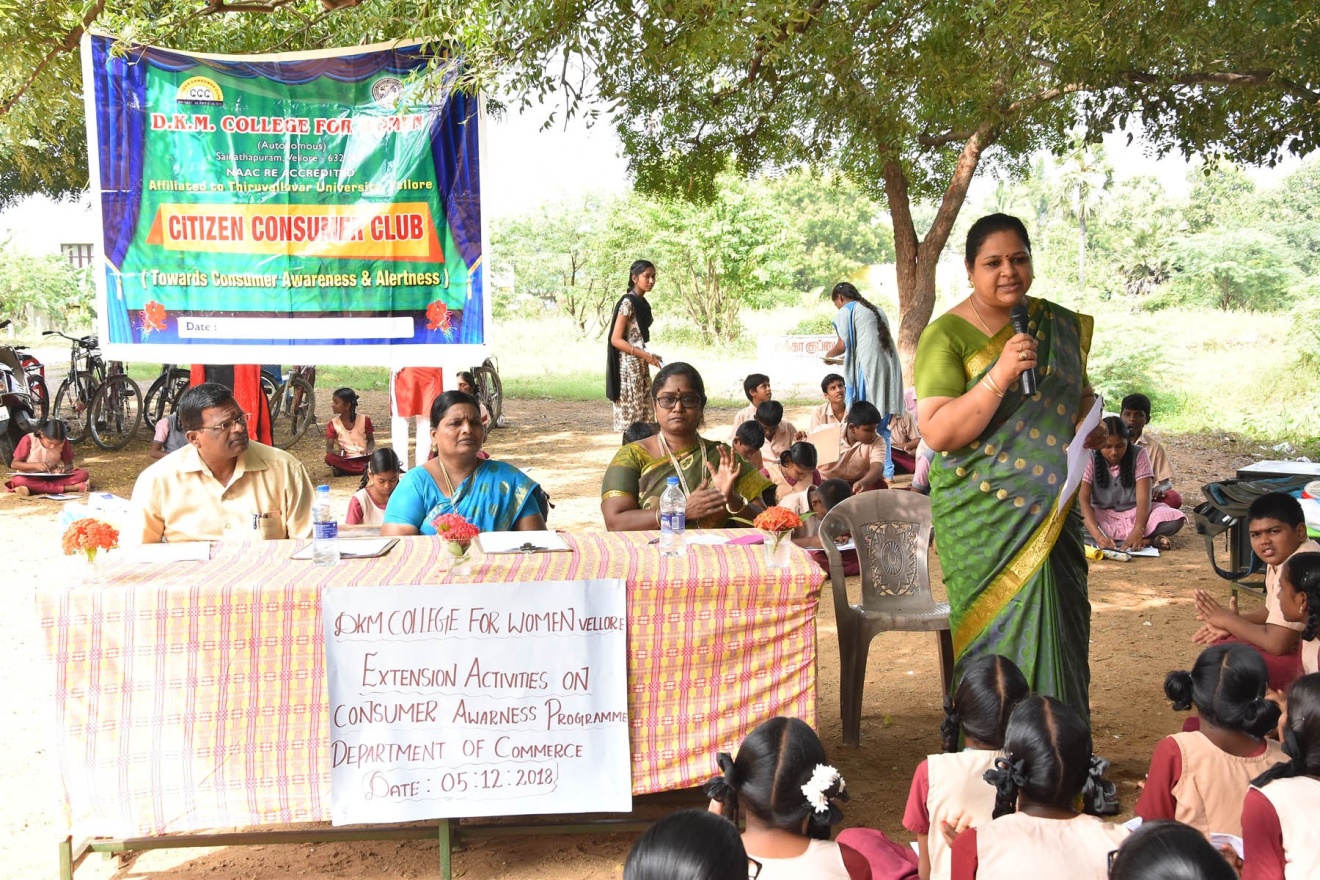 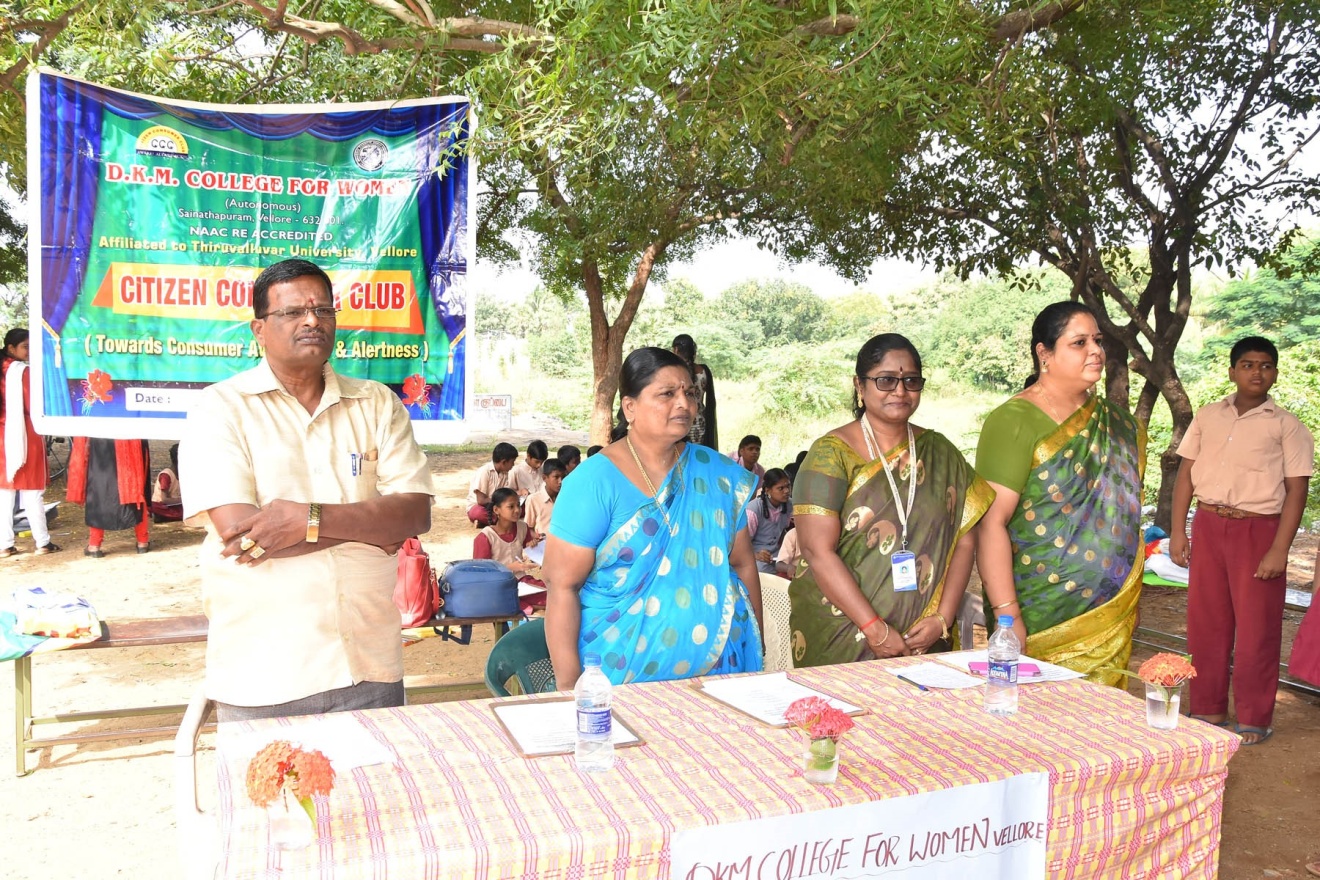 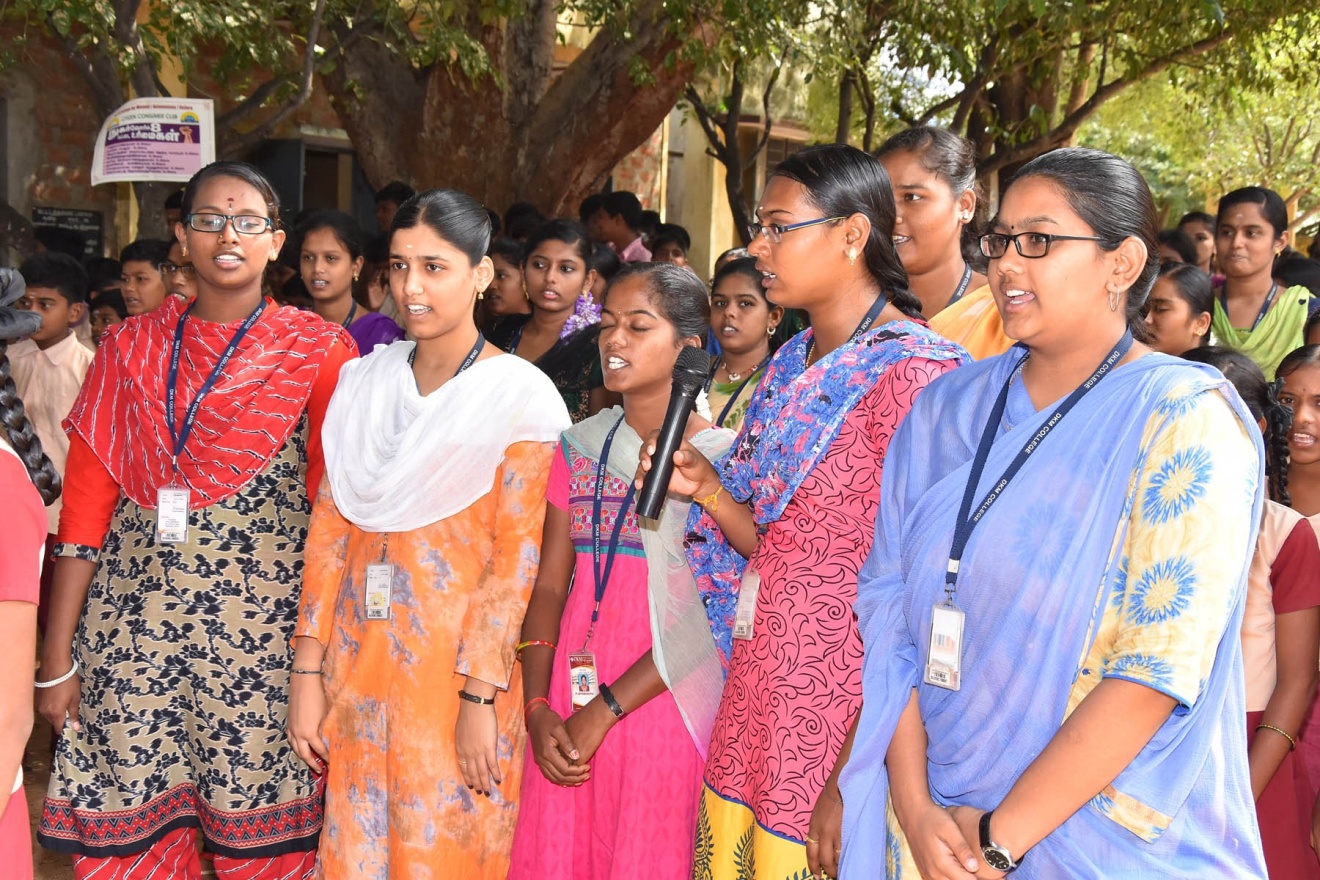 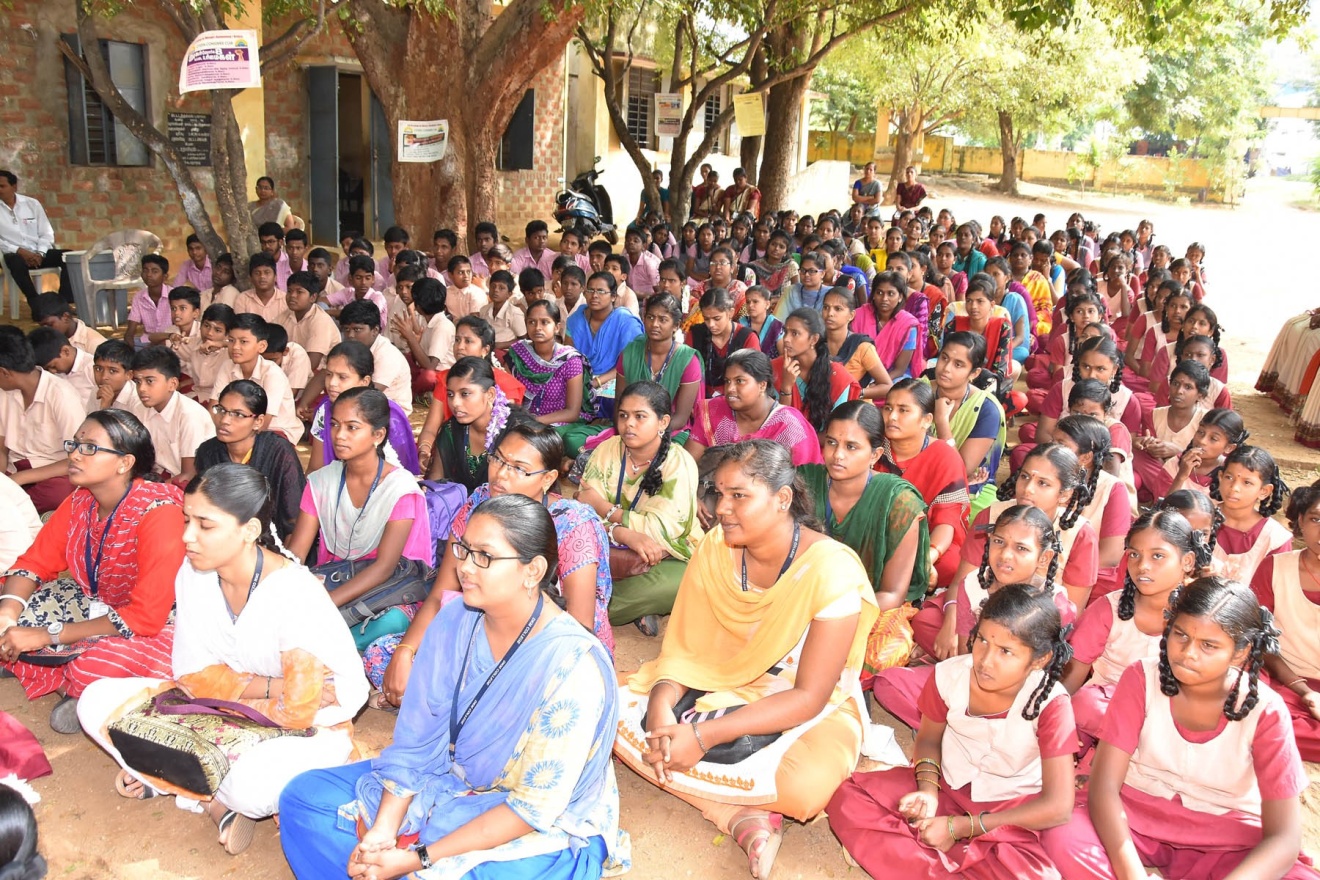 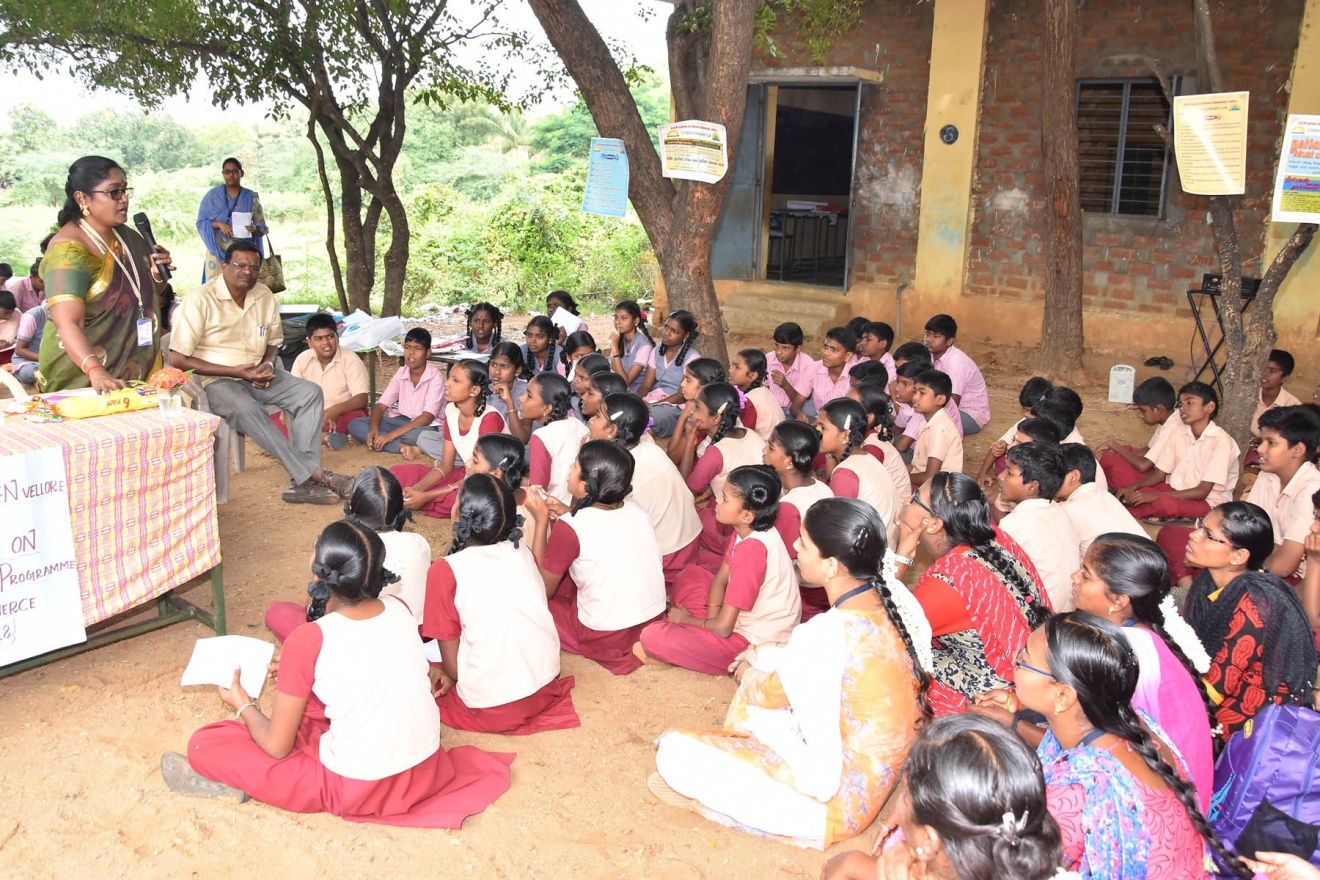 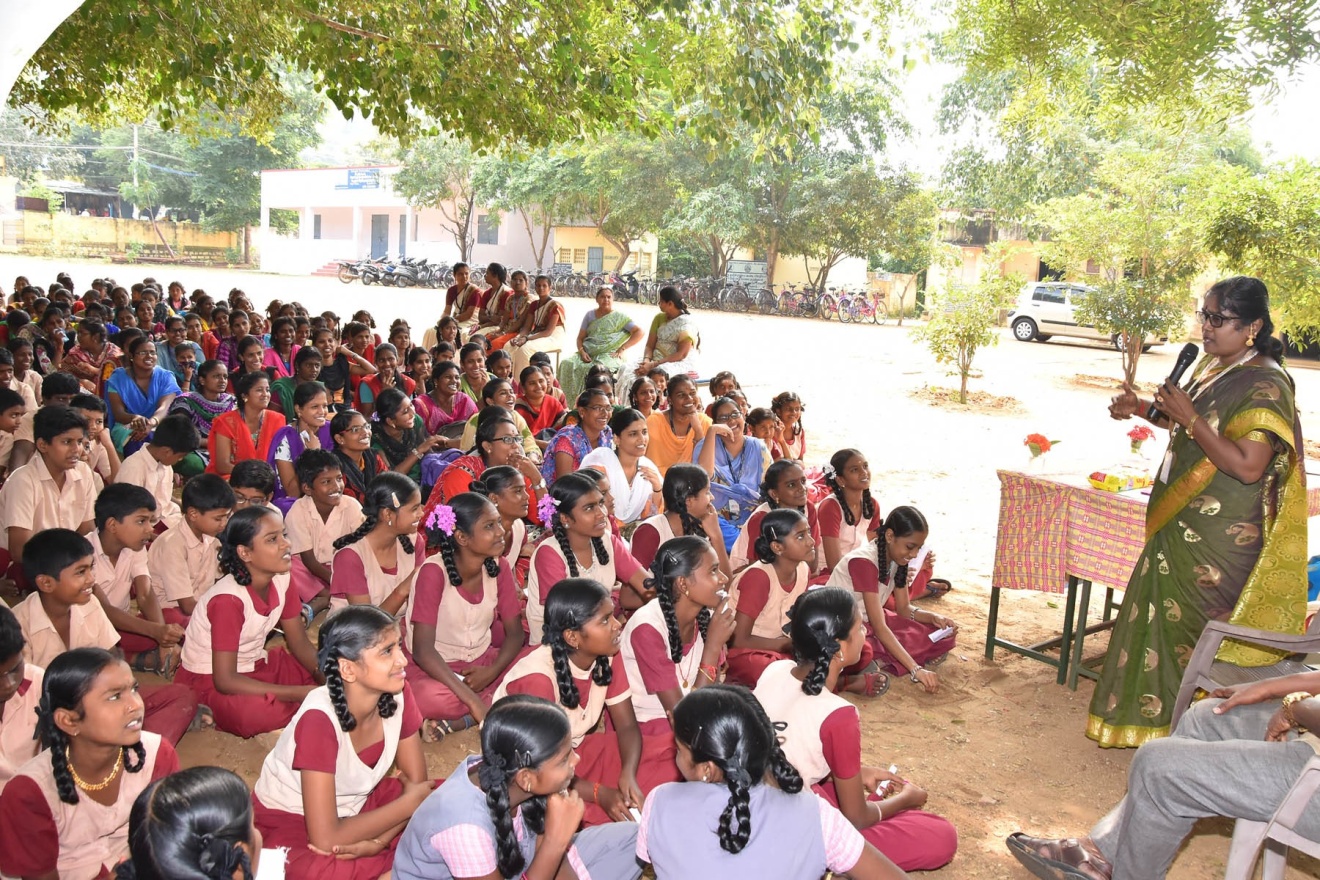 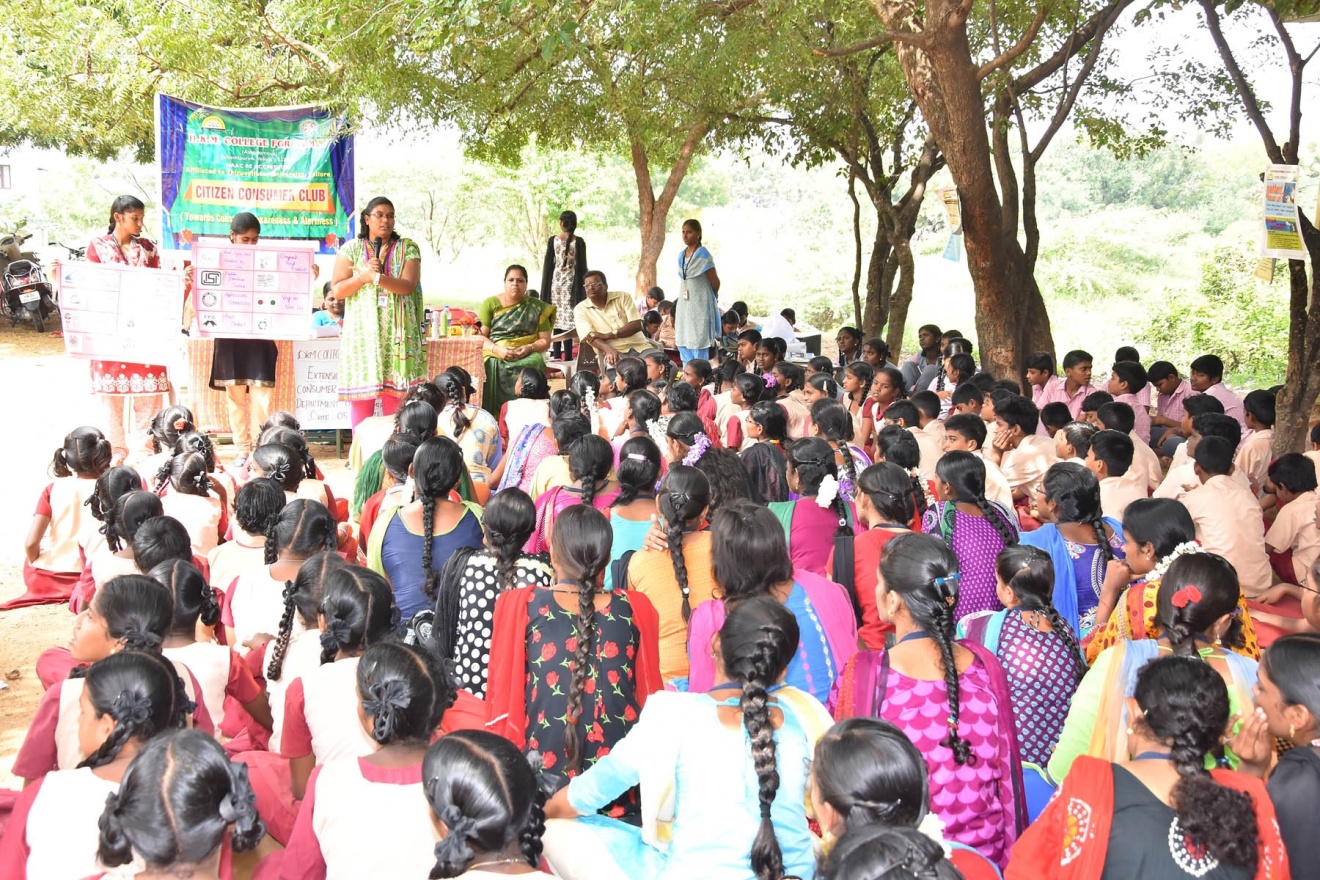 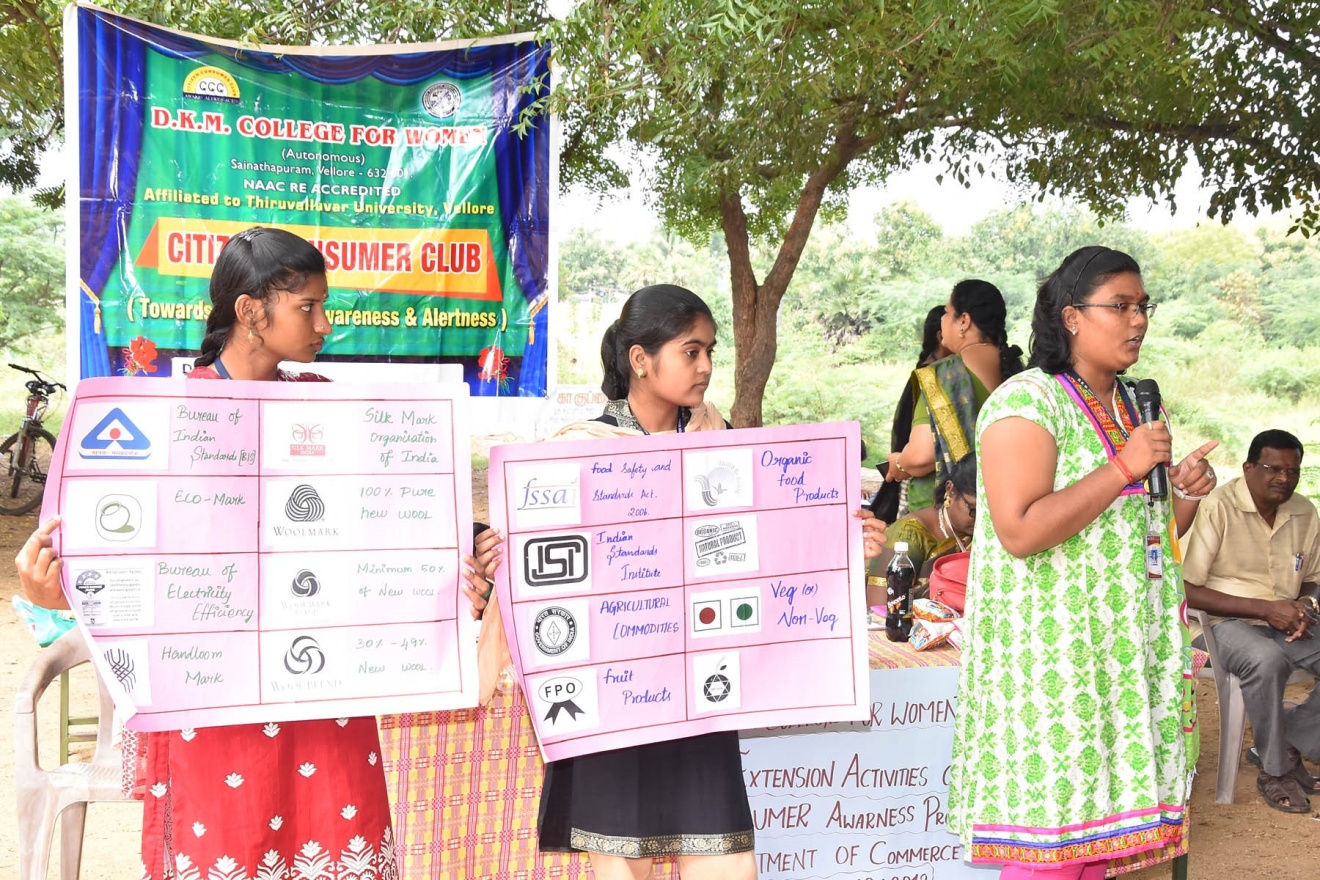 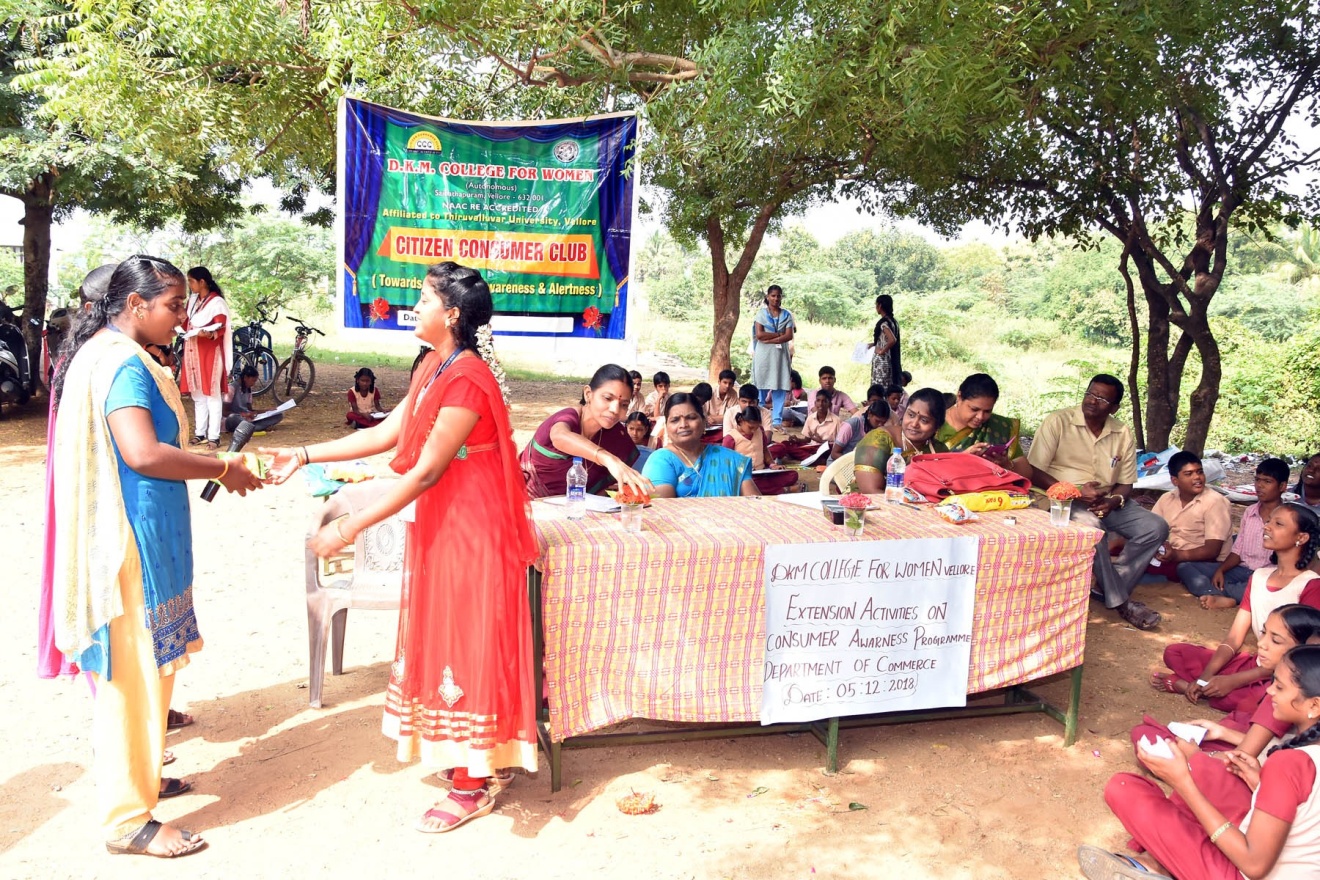 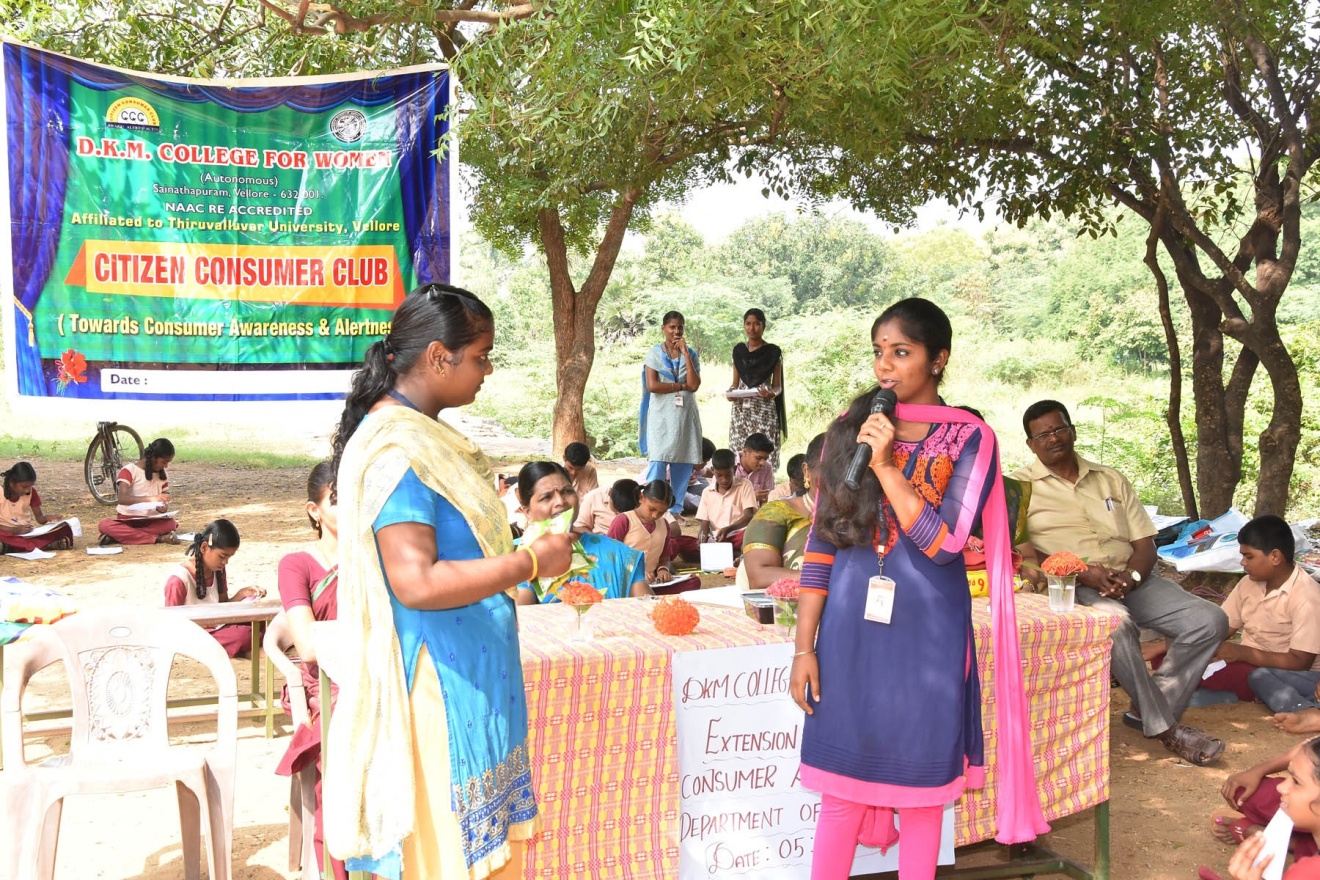 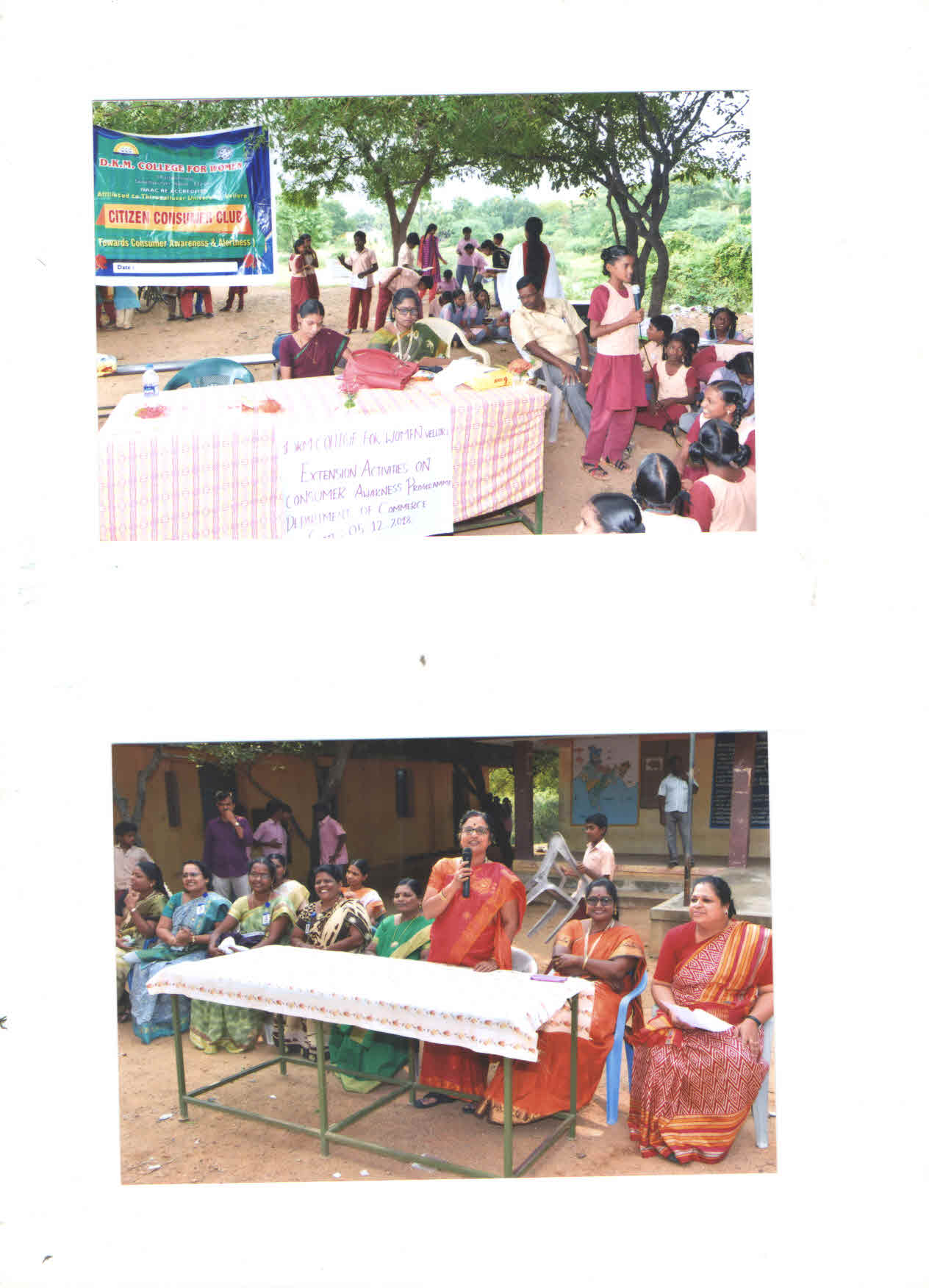 EVENT-IIAWARENESS PROGRAMME 21.03.2019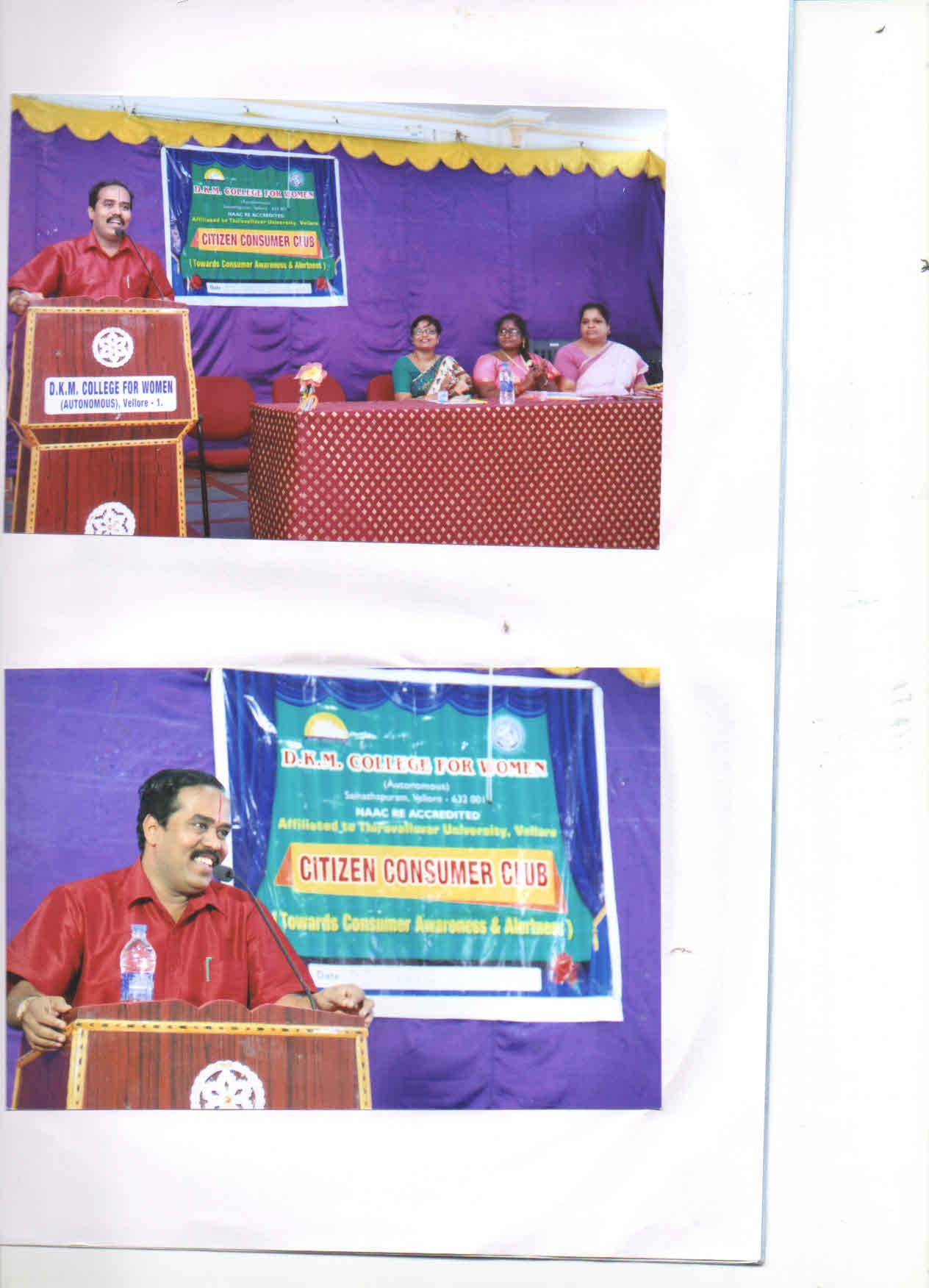 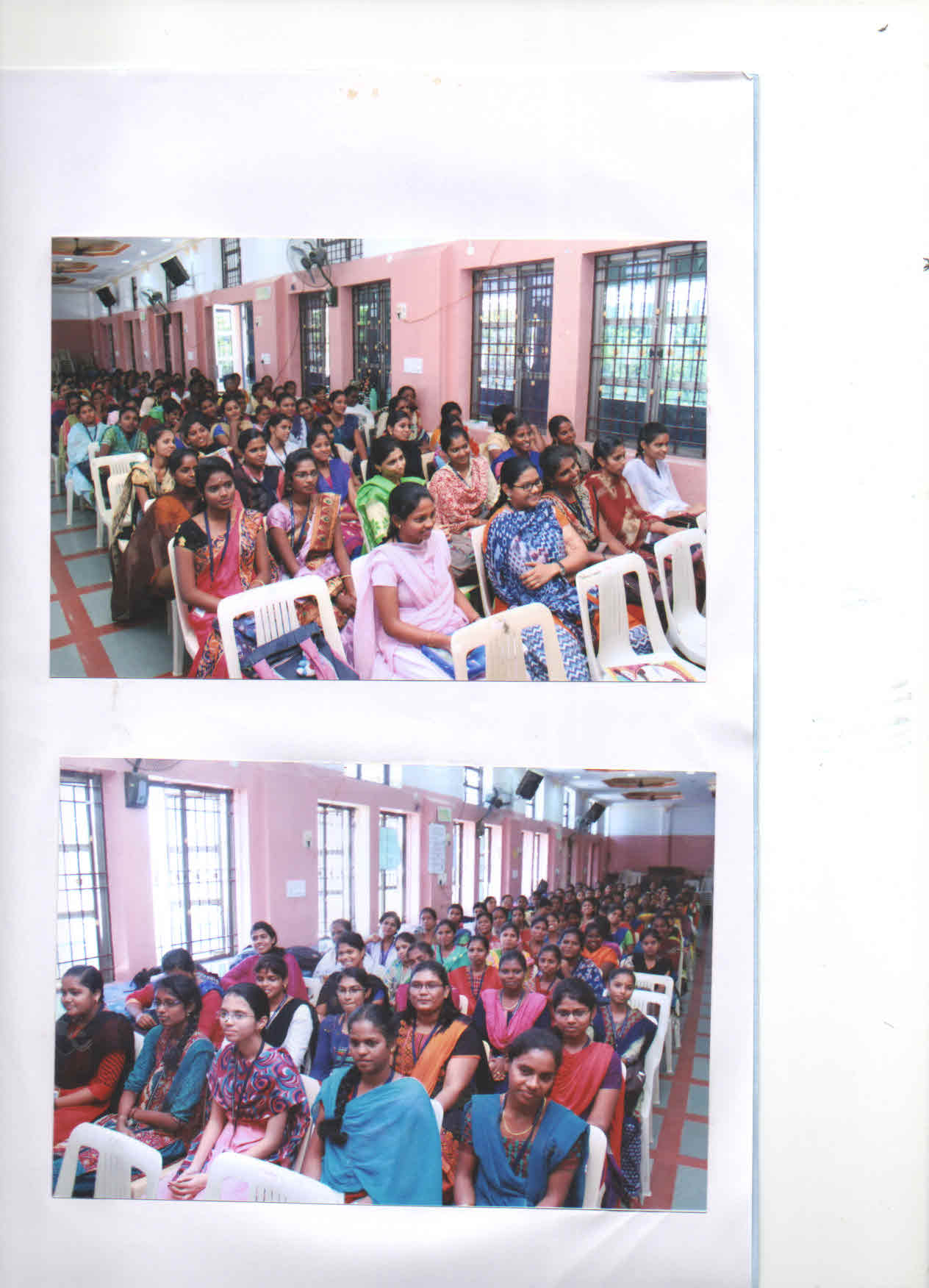 S.NONAME OF THE ACTIVITYCHIEF GUESTNO OF BENEFICIARIESDate1.Two days Extension Activity on Consumer AwarenessCommerce Department Staff Members both from Aided & Unaided30005.12.2018 and 06.12.2018  2.Awarness Meeting On Consumer Rights & ResponsibilitiesThiru.Tamil Thirumal, M.A, M.Phil,M.Ed,PG Assistant(Tamil)Thiruvalluvar Higher Secondary School, Gudiyattham25021.03.2019